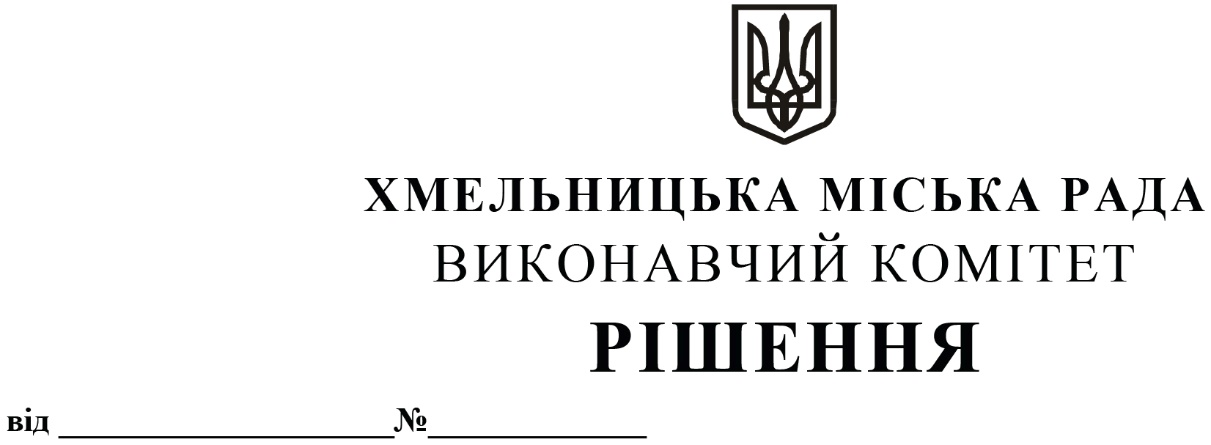 Про внесення на розгляд сесії міської ради пропозиції щодо надання згоди на безоплатну передачу з державної власності у комунальну власність територіальної громади міста Хмельницького друкованої продукції Національної академії педагогічних наук УкраїниРозглянувши клопотання Департаменту освіти та науки Хмельницької міської ради, враховуючи лист Національної академії педагогічних наук України від 15.06.2020 року        № 2-6/169 «Щодо надання згоди на безоплатну передачу друкованої продукції НАПН України», відповідно до Закону України «Про передачу об'єктів права державної та комунальної власності», керуючись Законом України «Про місцеве самоврядування в Україні», виконавчий комітет міської ради  ВИРІШИВ:1. Внести на розгляд сесії міської ради пропозицію щодо надання згоди на безоплатну передачу з державної власності у комунальну власність територіальної громади міста Хмельницького друкованої продукції Національної академії педагогічних наук України згідно з додатком.2. Контроль за виконанням рішення покласти на секретаря міської ради М. Кривака, Департамент освіти та науки Хмельницької міської ради.Міський голова                                                                                       О. СИМЧИШИН                                                                      Додаток  до рішення виконавчого комітету від 22.10.2020 року  № 801ПЕРЕЛІК друкованої продукції Національної академії педагогічних наук України на передачу до комунальної власності територіальної громади міста Хмельницького Керуючий справами виконавчого комітету                                                             Ю. САБІЙВ. о. директора  Департаменту освіти та науки                                                       В. НАГОРНА№ з/пВид та назва видання, авториРік випуску виданняНайменування підвідом-чої установи НАПН України – балансо-утри-мувачаНайменування закладів загальної середньої освіти міста Хмельницького, що подали заявки на отримання друкованої продукції НАПН УкраїниКількість примірни-ків1234561.Практичний посібник «Мовленнєві жанри на уроках української мови в ліцеї    (рівень стандарту)»                                     (Голуб Н. Б., Новосьолова В. І.,                   Галаєвська Л. В.)2020Інститут педагогіки НАПН УкраїниХмельницький ліцей № 1751.Практичний посібник «Мовленнєві жанри на уроках української мови в ліцеї    (рівень стандарту)»                                     (Голуб Н. Б., Новосьолова В. І.,                   Галаєвська Л. В.)2020Інститут педагогіки НАПН УкраїниХмельницький ліцей № 172.Методичний посібник «Методика компетентнісно орієнтованого навчання української мови учнів ліцею на рівні стандарту»                 (Горошкіна О. М.,                 Бондаренко Н. В.,                     Попоова Л.О.)2020Інститут педагогіки НАПН УкраїниХмельницький ліцей № 175Всього:Всього:Всього:Всього:Всього:10